Муниципальное казенное общеобразовательное учреждение«Касторенская средняя общеобразовательная школа №2»Касторенского района Курской областиПРИКАЗ«01» 09.  2023  г.		№ 88 «Об утверждении  «Дорожной карты» по подготовке к проведению государственной итоговой аттестации по образовательным программам основного общего и среднего общего образования в 2024 году в Касторенском районе»         На основании приказа управления образования Администрации Касторенского района Курской области от 01.09.2023 № 1-82  «Об утверждении  «Дорожной карты» по подготовке к проведению государственной итоговой аттестации по образовательным программам основного общего и среднего общего образования в 2024 году в Касторенском районе» ПРИКАЗЫВАЮ:1.Утвердить   «Дорожную карту» по подготовке к проведению государственной итоговой аттестации по образовательным программам основного общего и среднего общего образования в 2024 году в Касторенском районе (приложение №1).2. Контроль  за исполнением  приказа оставляю  за собой.Директор                   А.Е. Мартынов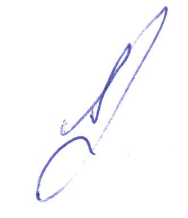 306700, Курская областьп. Касторное, ул. Буденного, 36ОГРН 1024600580872, ОКАТО 38214551000ИНН/КПП 4608003429/460801001                                       Телефон: (47157) 2-17-24, факс(47157) 2-22-43email: kastorensk2@yandex.ru, http://kastor2-school.3dn.ru/ 